БЮЛЛЕТЕНЬ для голосования на внеочередном заочном собрании членов СНП «Верхняя Полазна» 28 июля 2015 годаДата собрания: 28 июля 2015 года;Регистрационный № члена ____;Член СНП «Верхняя Полазна» (ФИО) ________________________;Кол. Голосов (1 кв. м/1 голос) ______.Вопрос №1: Избрание Председателя, Секретаря и счетной комиссии собрания				 (поставьте любой знак справа от выбранного  варианта голосования)Вопрос № 2: Утверждение фонда на проведение мероприятия по пожарной безопасности                                                                                                                                                                                       (поставьте любой знак справа от выбранного  варианта голосования)Вопрос № 3: Утверждение фонда по статье «Видеонаблюдение»				 (поставьте любой знак справа от выбранного  варианта голосования)Вопрос № 4: Утверждение фонда на устройство дорожного покрытия                                                                                                                   (поставьте любой знак справа от выбранного  варианта голосованияВопрос № 5: Утверждение фонда на благоустройство пляжа и бетонного спуска к воде				                                            (поставьте любой знак справа от выбранного  варианта голосования)Вопрос № 6: Утверждение фонда на создание детской площадки				                                                                      (поставьте любой знак справа от выбранного  варианта голосования) ФИО и подпись члена СНП «Верхняя Полазна» ______________________«28» июля 2015 года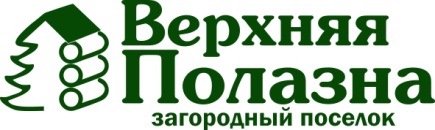 Садоводческое некоммерческое партнерство«Верхняя Полазна»Садоводческое некоммерческое партнерство«Верхняя Полазна»Пермский край, Добрянский район, Полазненское городское поселение, СПК «Уральская Нива», ур. «Верх.Полазна». Пермь, ул.25 Октября, 17, 11 эт.Тел./факс: (342) 202-95-55 / 294-41-84                                         Формулировки решений  Варианты голосования  Варианты голосования1.1. Избрать Председателем общего собрания членов СНП Захарова Бориса Сергеевича«ЗА»1.1. Избрать Председателем общего собрания членов СНП Захарова Бориса Сергеевича«ПРОТИВ»1.1. Избрать Председателем общего собрания членов СНП Захарова Бориса Сергеевича«Воздерж»1.2. Избрать секретарем общего собрания членов СНП Юминова Анастасия Григорьевна «ЗА»1.2. Избрать секретарем общего собрания членов СНП Юминова Анастасия Григорьевна «ПРОТИВ»1.2. Избрать секретарем общего собрания членов СНП Юминова Анастасия Григорьевна «Воздерж»1.3. Образовать счетную комиссию собрания в составе одного члена. Избрать в счетную комиссию Юминову Анастасию Григорьевну«ЗА»1.3. Образовать счетную комиссию собрания в составе одного члена. Избрать в счетную комиссию Юминову Анастасию Григорьевну«ПРОТИВ»1.3. Образовать счетную комиссию собрания в составе одного члена. Избрать в счетную комиссию Юминову Анастасию Григорьевну«Воздерж»                                         Формулировка решения  Варианты голосования  Варианты голосования2.1. Утвердить фонд на проведение мероприятия по пожарной безопасности СНП «Верхняя Полазна» и установить с 01 июля 2015 года ежемесячный тариф за оплату «Мероприятие по пожарной безопасности» в размере 0,11 руб. с 1 кв. м. «ЗА»2.1. Утвердить фонд на проведение мероприятия по пожарной безопасности СНП «Верхняя Полазна» и установить с 01 июля 2015 года ежемесячный тариф за оплату «Мероприятие по пожарной безопасности» в размере 0,11 руб. с 1 кв. м. «ПРОТИВ»2.1. Утвердить фонд на проведение мероприятия по пожарной безопасности СНП «Верхняя Полазна» и установить с 01 июля 2015 года ежемесячный тариф за оплату «Мероприятие по пожарной безопасности» в размере 0,11 руб. с 1 кв. м. «Воздерж»                                         Формулировка решения  Варианты голосования  Варианты голосования3.1.  Утвердить фонд по статье «Видеонаблюдение» и установить с 01 июля 2015 года ежемесячный тариф за оплату по статье «Видеонаблюдение» в размере 0,10 руб. с 1 кв. м. «ЗА»3.1.  Утвердить фонд по статье «Видеонаблюдение» и установить с 01 июля 2015 года ежемесячный тариф за оплату по статье «Видеонаблюдение» в размере 0,10 руб. с 1 кв. м. «ПРОТИВ»3.1.  Утвердить фонд по статье «Видеонаблюдение» и установить с 01 июля 2015 года ежемесячный тариф за оплату по статье «Видеонаблюдение» в размере 0,10 руб. с 1 кв. м. «Воздерж»                                         Формулировка решения  Варианты голосования  Варианты голосования4.1.  Утвердить фонд на устройство дорожного покрытия (проект на 3 года) и установить с 01 июля 2015 года ежемесячный тариф за оплату по статье «Устройство дорожного покрытия» в размере 0,93 руб. с 1 кв.м. «ЗА»4.1.  Утвердить фонд на устройство дорожного покрытия (проект на 3 года) и установить с 01 июля 2015 года ежемесячный тариф за оплату по статье «Устройство дорожного покрытия» в размере 0,93 руб. с 1 кв.м. «ПРОТИВ»4.1.  Утвердить фонд на устройство дорожного покрытия (проект на 3 года) и установить с 01 июля 2015 года ежемесячный тариф за оплату по статье «Устройство дорожного покрытия» в размере 0,93 руб. с 1 кв.м. «Воздерж»                                         Формулировка решения  Варианты голосования  Варианты голосования5.1.  Утвердить фонд на благоустройство пляжа и бетонного спуска к воде и установить с 01 июля 2015 года ежемесячный тариф за оплату по статье «Благоустройство пляжа» в размере 0,44 руб. с 1 кв. м. «ЗА»5.1.  Утвердить фонд на благоустройство пляжа и бетонного спуска к воде и установить с 01 июля 2015 года ежемесячный тариф за оплату по статье «Благоустройство пляжа» в размере 0,44 руб. с 1 кв. м. «ПРОТИВ»5.1.  Утвердить фонд на благоустройство пляжа и бетонного спуска к воде и установить с 01 июля 2015 года ежемесячный тариф за оплату по статье «Благоустройство пляжа» в размере 0,44 руб. с 1 кв. м. «Воздерж»                                         Формулировка решения  Варианты голосования  Варианты голосования6.1.  Утвердить фонд на создание детской площадки и установить с 01 июля 2015 года ежемесячный тариф за оплату по статье «Создание детской площадки» в размере 0,22 руб. с 1 кв. м.«ЗА»6.1.  Утвердить фонд на создание детской площадки и установить с 01 июля 2015 года ежемесячный тариф за оплату по статье «Создание детской площадки» в размере 0,22 руб. с 1 кв. м.«ПРОТИВ»6.1.  Утвердить фонд на создание детской площадки и установить с 01 июля 2015 года ежемесячный тариф за оплату по статье «Создание детской площадки» в размере 0,22 руб. с 1 кв. м.«Воздерж»